T.C.AĞRI VALİLİĞİAğrı İl Milli Eğitim MüdürlüğüŞerife Bacı Mesleki Teknik Anadolu Lisesi Müdürlüğü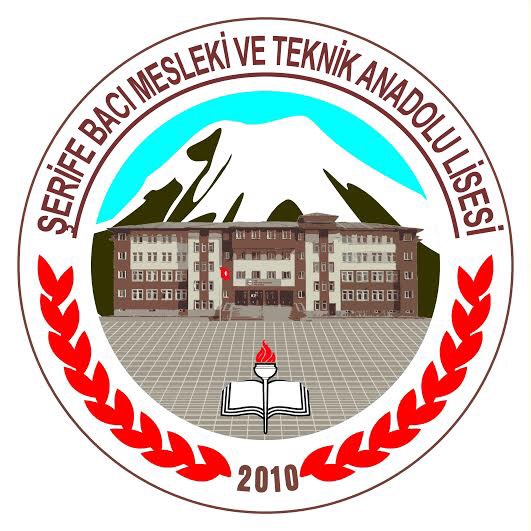 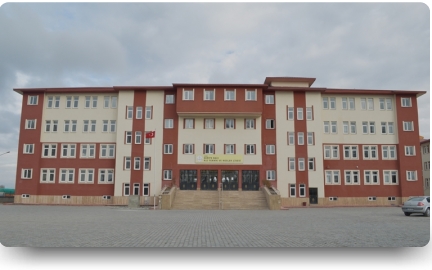 ŞERİFE BACI MESLEKİ TEKNİK ANADOLU LİSESİ2019-2023 STRATEJİK PLANIİstiklal MarşıKorkma, sönmez bu şafaklarda yüzen al sancak; Sönmeden yurdumun üstünde tüten en son ocak. O benim milletimin yıldızıdır, parlayacak;O benimdir, o benim milletimindir ancak.Çatma, kurban olayım, çehreni ey nazlı hilâl! Kahraman ırkıma bir gül! Ne bu şiddet, bu celâl? Sana olmaz dökülen kanlarımız sonra helâl… Hakkıdır, Hakk’a tapan, milletimin istiklâl!Ben ezelden beridir hür yaşadım, hür yaşarım. Hangi çılgın bana zincir vuracakmış? Şaşarım! Kükremiş sel gibiyim, bendimi çiğner, aşarım. Yırtarım dağları, enginlere sığmam, taşarım.Garbın afakını sarmışsa çelik zırhlı duvar, Benim iman dolu göğsüm gibi serhaddım var. Ulusun, korkma! Nasıl böyle bir imanı boğar, “Medeniyet!” dediğin tek dişi kalmış canavar?Arkadaş! Yurduma alçakları uğratma, sakın. Siper et gövdeni, dursun bu hayâsızca akın. Doğacaktır sana va’dettiği günler Hakk’ın…Kim bilir, belki yarın, belki yarından da yakın.Bastığın yerleri “toprak” diyerek geçme, tanı, Düşün altındaki binlerce kefensiz yatanı.Sen şehit oğlusun, incitme, yazıktır atanı, Verme, dünyaları alsan da bu cennet vatanı.Kim bu cennet vatanın uğruna olmaz ki feda? Şüheda fışkıracak, toprağı sıksan şüheda.Canı, cananı, bütün varımı alsın da Hüda, Etmesin tek vatanımdan beni dünyada cüda.Ruhumun senden İlahî, şudur ancak emeli: Değmesin mabedimin göğsüne namahrem eli. Bu ezanlar, ki şehadetleri dinin temeli,Ebedî, yurdumun üstünde benim inlemeli.O zaman vecdile bin secde eder, varsa taşım, Her cerihamdan, İlahî, boşanıp kanlı yaşım, Fışkırır ruhumücerret gibi yerden naaşım,O zaman yükselerek arşa değer belki başım.Dalgalan sen de şafaklar gibi ey şanlı hilal! Olsun artık dökülen kanlarımın hepsi helal. Ebediyen sana yok, ırkıma yok izmihlal.Hakkıdır, hür yaşamış bayrağımın hürriyet;Hakkıdır, Hakk’a tapan milletimin istiklal.	2Mehmet Akif Ersoy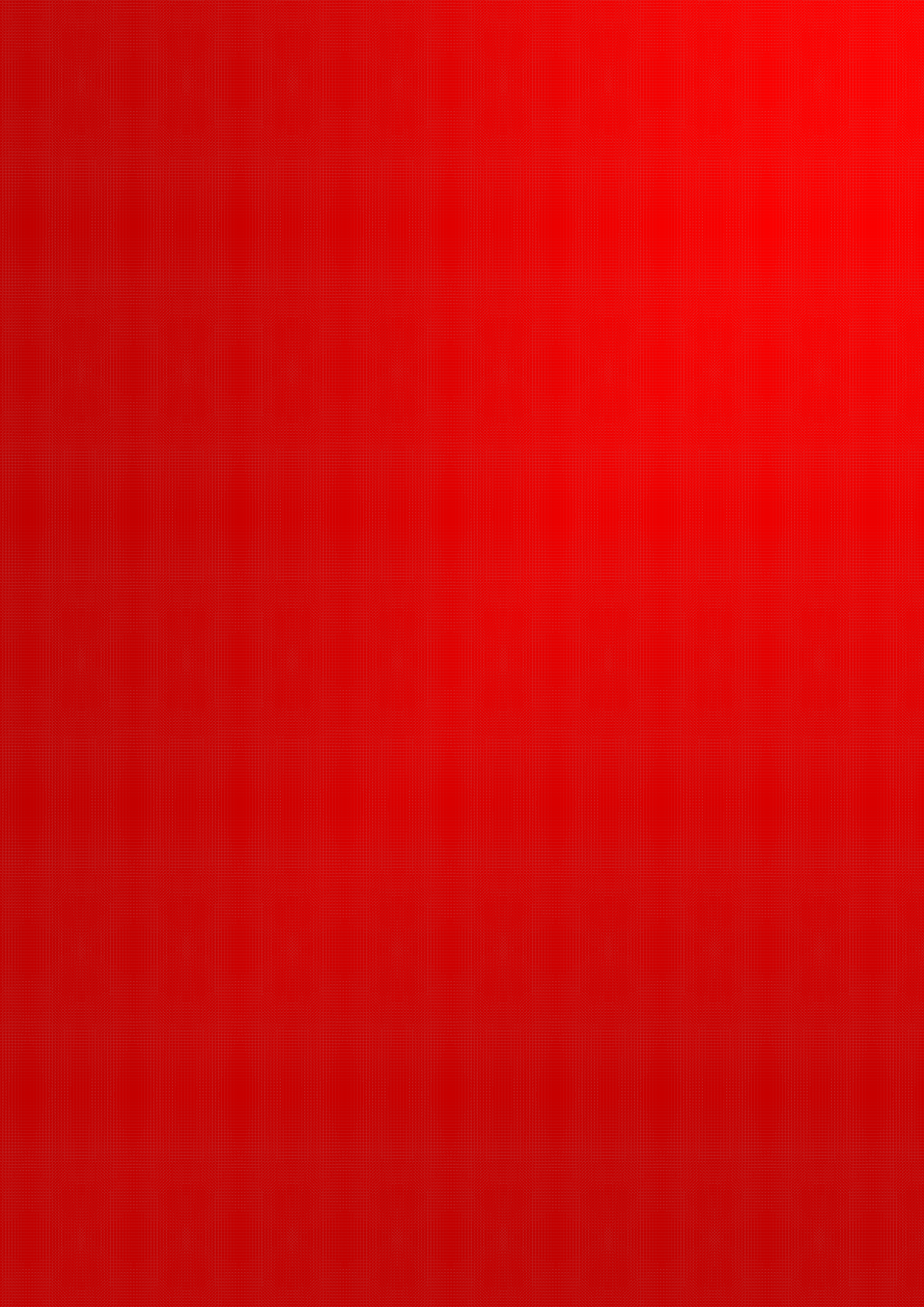 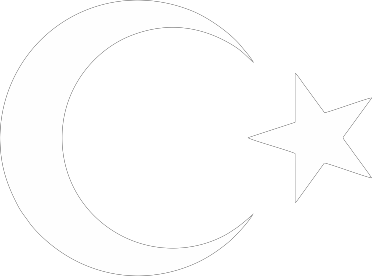 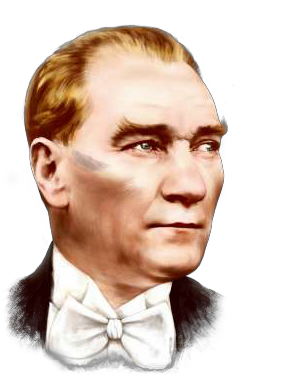 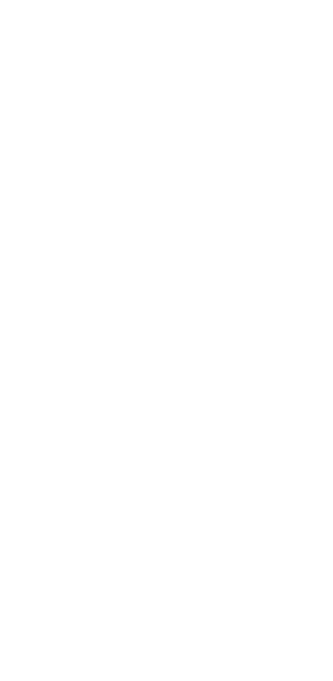 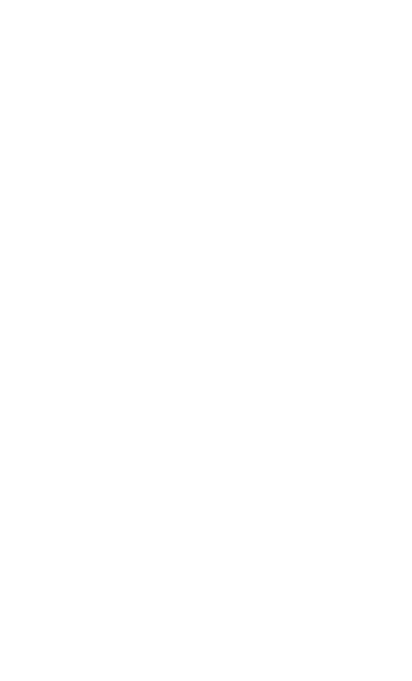 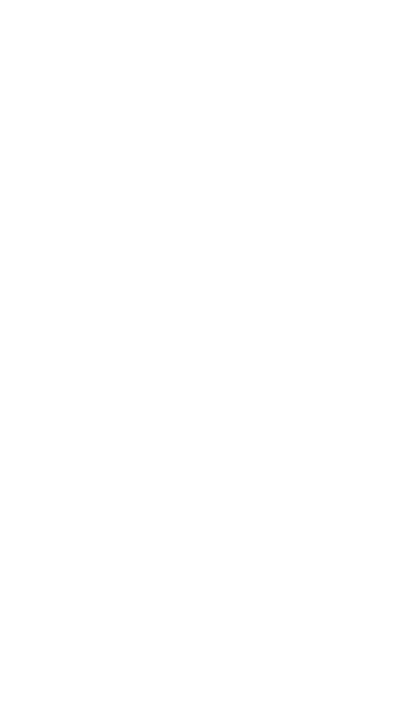 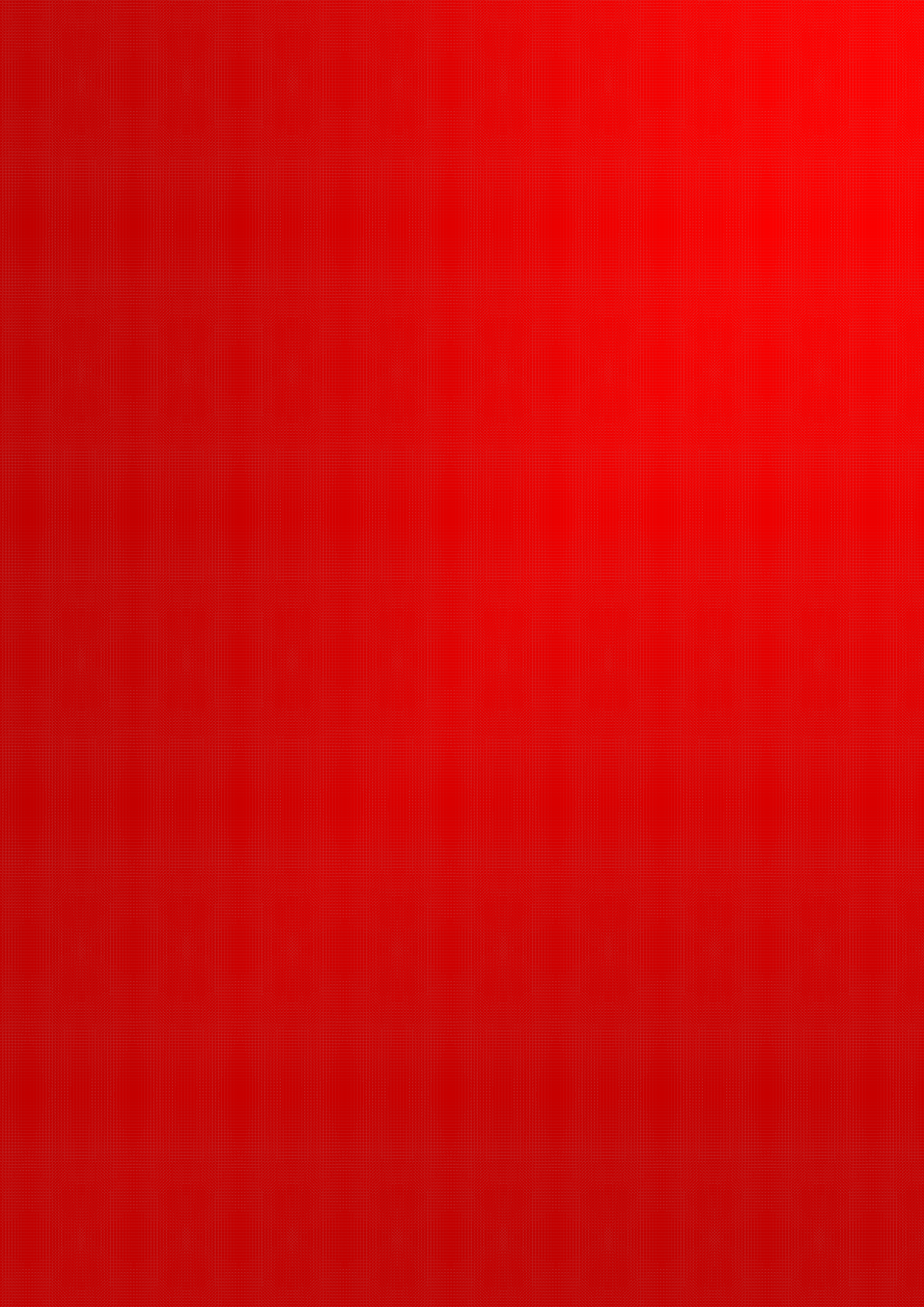 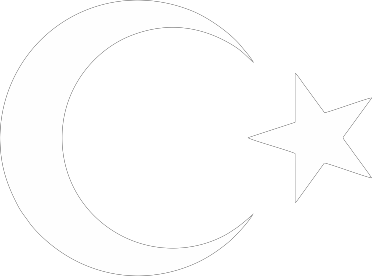 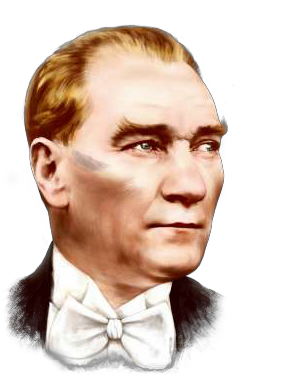 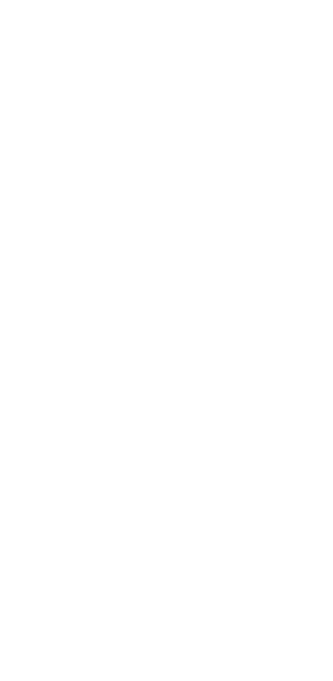 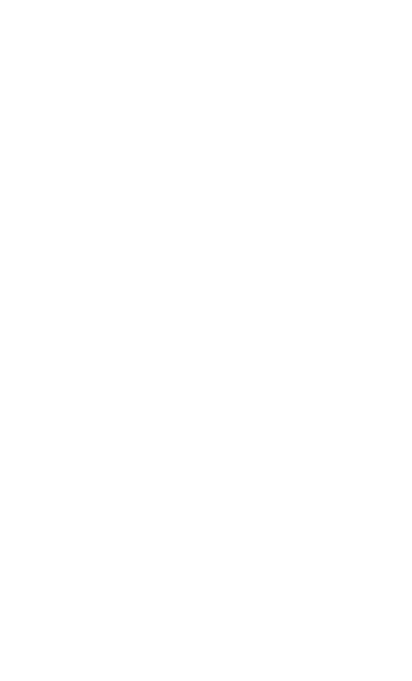 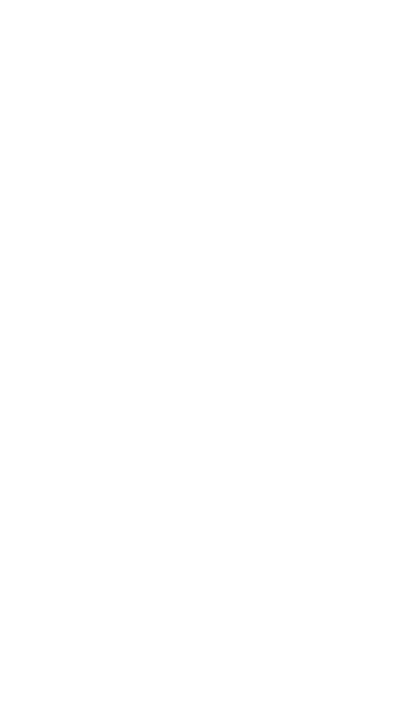 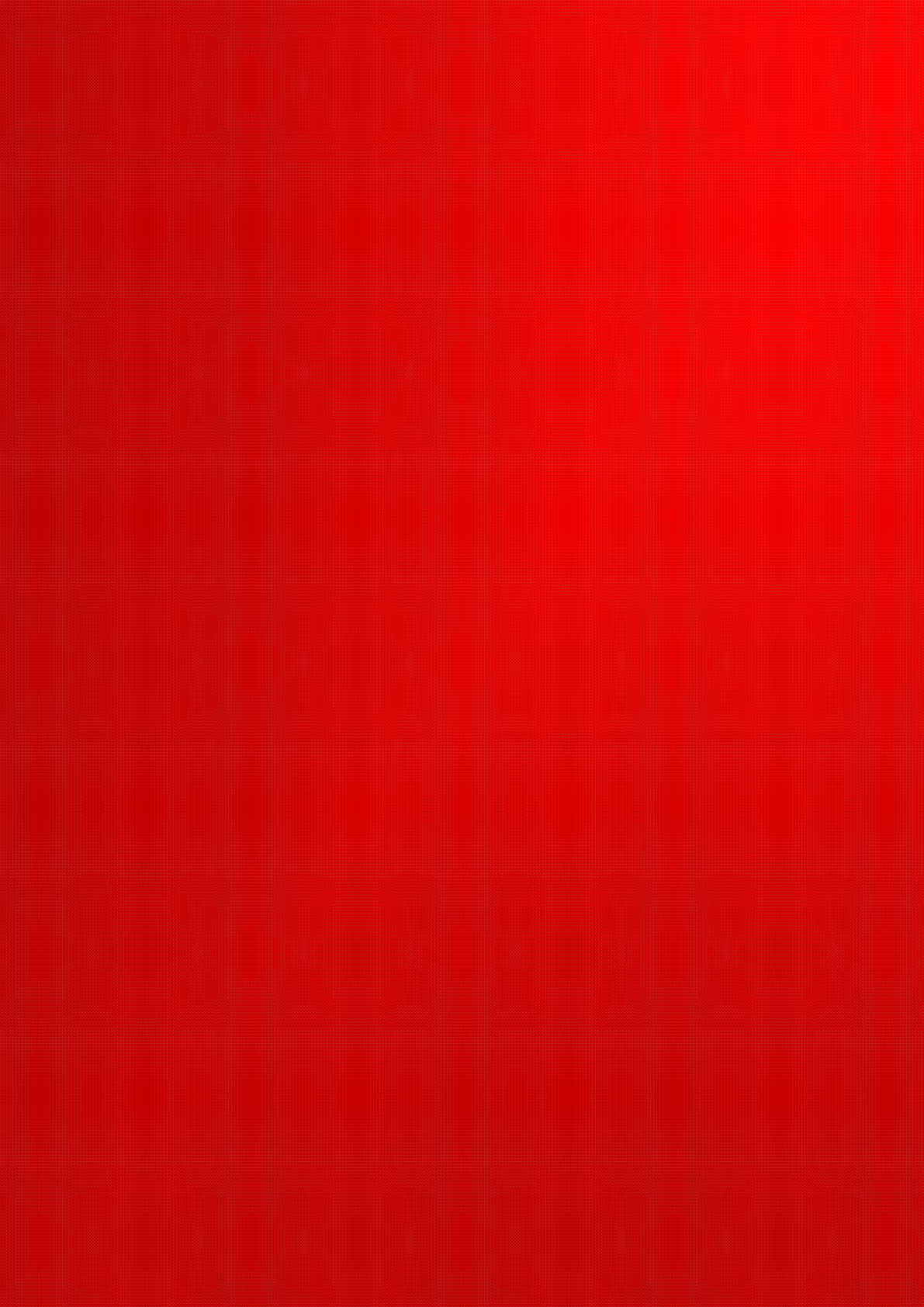 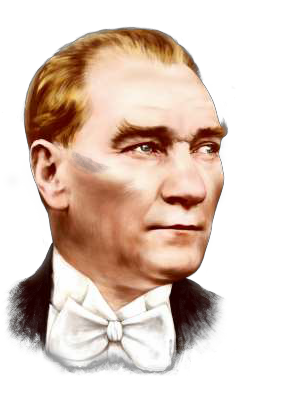 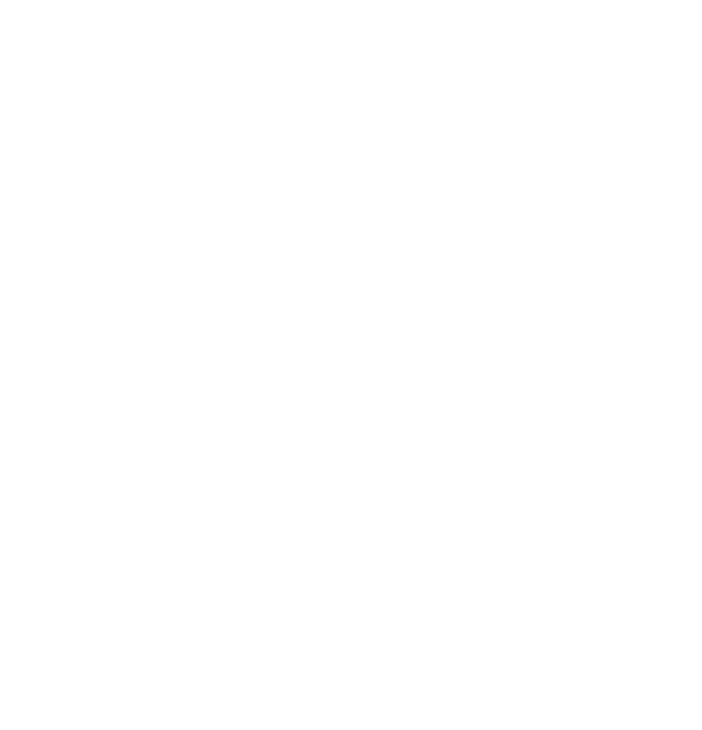 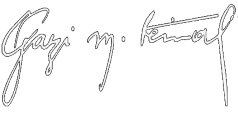 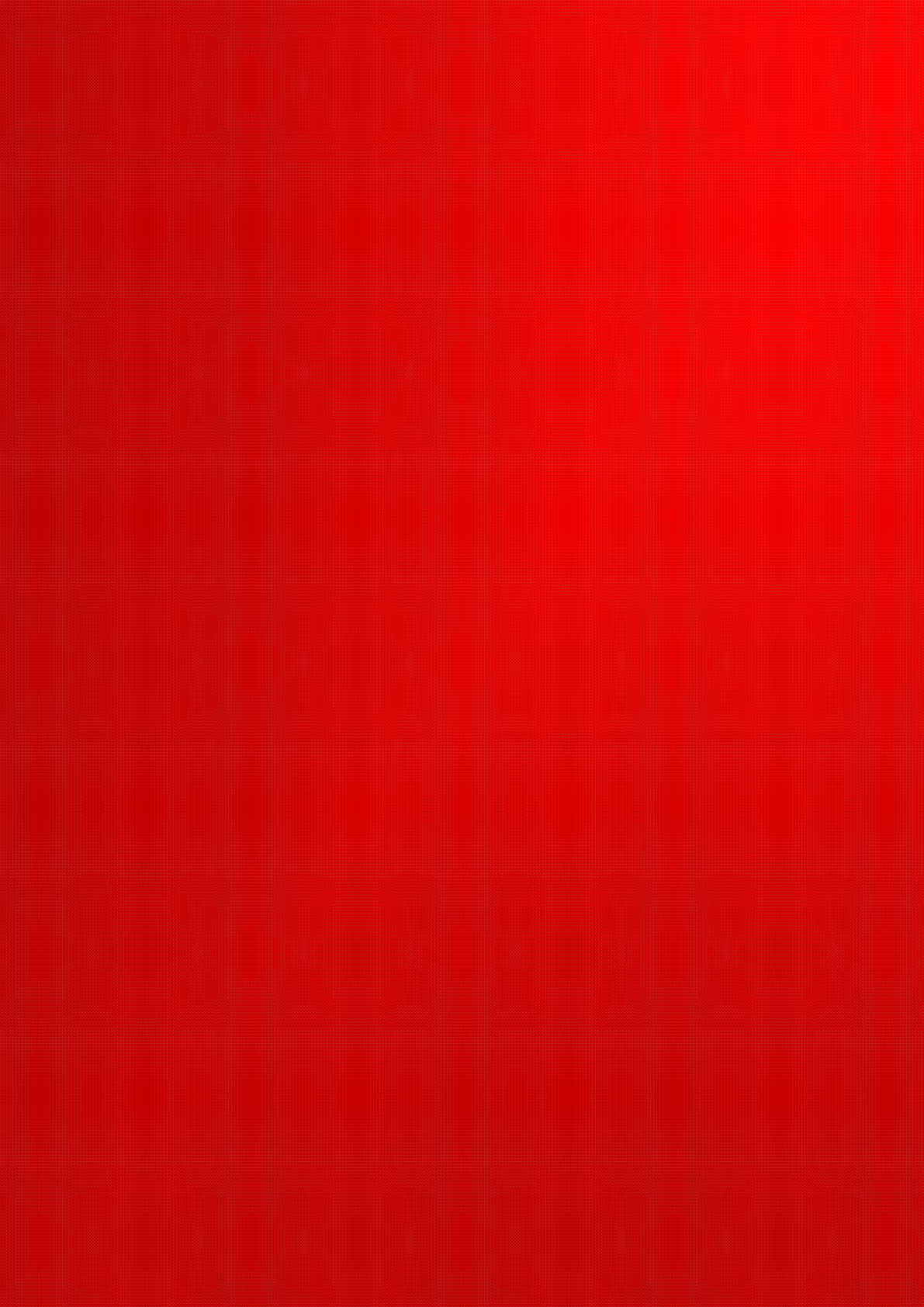 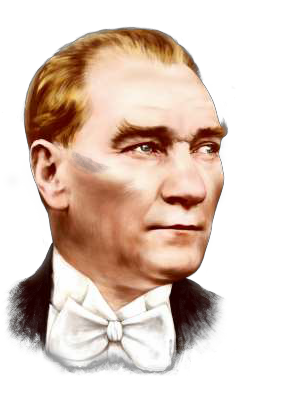 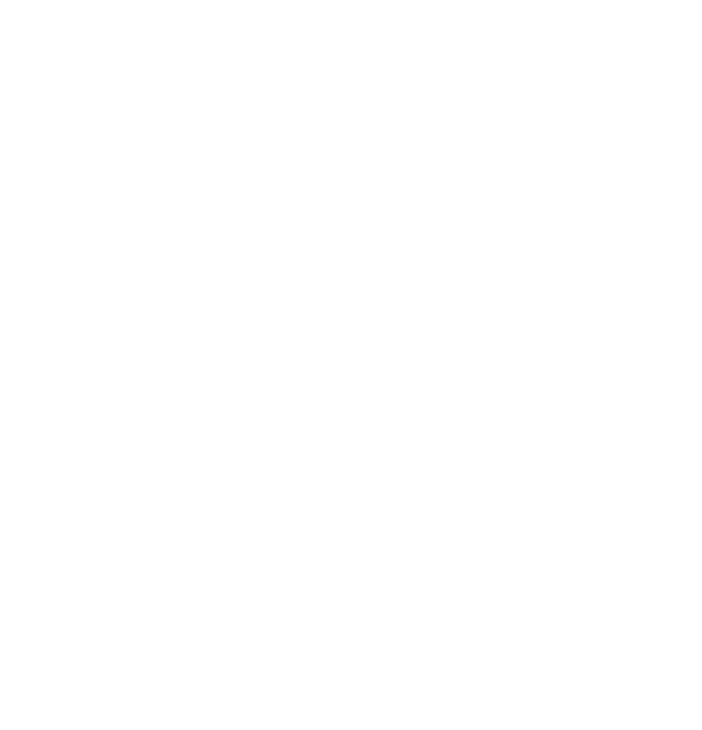 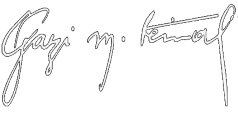 ATATÜRK’ÜN GENÇLİĞE HİTABESİEy Türk gençliği! Birinci vazifen; Türk istiklalini, Türk cumhuriyetini, ilelebet muhafaza vemüdafaa etmektir.Mevcudiyetinin ve istikbalinin yegâne temeli budur. Bu temel, senin en kıymetli hazinendir. İstikbalde dahi seni bu hazineden mahrum etmek isteyecek dâhilî ve haricî bedhahların olacaktır.Bir gün, istiklal ve cumhuriyeti müdafaa mecburiyetine düşersen, vazifeye atılmak için içinde bulunacağın vaziyetin imkân ve şeraitini düşünmeyeceksin. Bu imkân ve şerait, çok namüsait bir mahiyette tezahür edebilir. İstiklal ve cumhuriyetine kastedecek düşmanlar, bütün dünyada emsali görülmemiş bir galibiyetin mümessili olabilirler. Cebren ve hile ile aziz vatanın bütün kaleleri zapt edilmiş, bütün tersanelerine girilmiş, bütün orduları dağıtılmış ve memleketin her köşesi bilfiil işgal edilmiş olabilir. Bütün bu şeraitten daha elim ve daha vahim olmak üzere, memleketin dâhilinde iktidara sahip olanlar, gaflet ve dalalet ve hatta hıyanet içinde bulunabilirler. Hatta bu iktidar sahipleri, şahsi menfaatlerini müstevlilerin siyasi emelleriyle tevhit edebilirler. Millet, fakruzaruret içinde harap ve bitap düşmüş olabilir.Ey Türk istikbalinin evladı! İşte, bu ahval ve şerait içinde dahi vazifen, Türk istiklal ve cumhuriyetini kurtarmaktır. Muhtaç olduğun kudret, damarlarındaki asil kanda mevcuttur.3Mustafa Kemal AtatürkSunuşBir ulusun kalkınmasındaki en önemli etken, çağdaş bir eğitim yapısına sahip olmaktır. Gelişmiş ülkelerde uzun yıllardır sürdürülmekte olan kaynakların rasyonel bir şekilde kullanımı,  eğitimde stratejik	planlamayı zorunlu kılmıştır.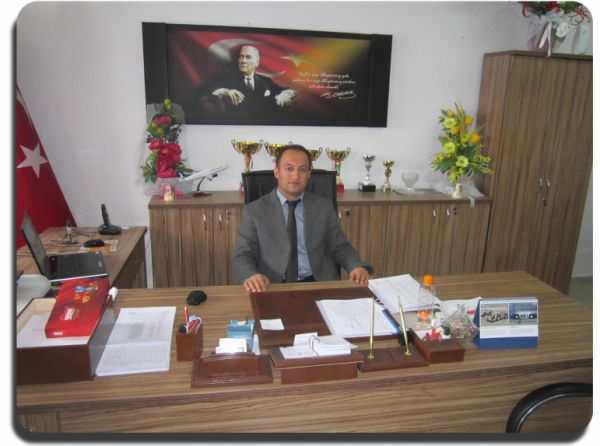 Milli Eğitim Bakanlığı bu motivasyonla 2004 yılından beri stratejik plan çalışmalarını başlatmıştır. Bu çalışmalar temelde iki nedene bağlıdır:Tüm dünyada daha önceleri başlayan çağdaşlaşma ve yenileşme çalışmalarıyla uyumlu bir şekilde eğitim alanında da  bu  tip  eylemlerlemali, fiziki ve insani kaynaklardan daha verimli ve etkin yararlanarak akademik ve kurumsal gelişmeleri hızlandırmaktır. Diğer bir neden ise; ülkemizde 2004 yılında kabul edilen yasa gereği “performans esaslı bütçeleme sistemine geçilmesidir.Okulumuzda daha önceki dönemi kapsayacak Şekilde 2015-2019 stratejik planı hazırlanmış hedeflenen amaçlara ulaşılmıştır. Bakanlığımızın “Meslekî ve Teknik Eğitimde Güçlü Yarınlar İçin 2023 Vizyonu” ile 2019 -2023 yıllarını kapsayan bu plan hazırlanmıştır.Okulumuzda hazırlanan bu planın başarıya ulaşmasında, farkındalık ve katılım ilkesi önemli bir rol oynayacaktır. Bu nedenle çalışmanın gerçekleştirilmesinde emeği geçen stratejik planlama ekibi başta olmak üzere tüm paydaşlarımıza teşekkür ederiz. Ülkemizin sosyal ve ekonomik gelişimine temel oluşturan en önemli faktörün eğitim olduğu anlayışıyla hazırlanan stratejik planımızda belirlediğimiz vizyon, misyon ve hedefler doğrultusunda yürütülecek çalışmalarda başarılar dileriz.       İsmail KAYA      Okul MüdürüİçindekilerBÖLÜM I: GİRİŞ ve PLAN HAZIRLIK SÜRECİ2019-2023 dönemi stratejik plan hazırlanması süreci Üst Kurul ve Stratejik Plan Ekibinin oluşturulması ile başlamıştır. Ekip tarafından oluşturulan çalışma takvimi kapsamında ilk aşamada durum analizi çalışmaları yapılmış ve durum analizi aşamasında paydaşlarımızın plan sürecine aktif katılımını sağlamak üzere paydaş anketi, toplantı ve görüşmeler yapılmıştır.Durum analizinin ardından geleceğe yönelim bölümüne geçilerek okulumuzun amaç, hedef, gösterge ve eylemleri belirlenmiştir. Çalışmaları yürüten ekip ve kurul bilgileri altta verilmiştir.STRATEJİK PLAN ÜST KURULUBÖLÜM II: DURUM ANALİZİDurum analizi bölümünde okulumuzun mevcut durumu ortaya konularak neredeyiz sorusuna yanıt bulunmaya çalışılmıştır.Bu kapsamda okulumuzun kısa tanıtımı, okul künyesi ve temel istatistikleri, paydaş analizi ve görüşleri ile okulumuzun Güçlü Zayıf Fırsat ve Tehditlerinin (GZFT) ele alındığı analize yer verilmiştir.Okulun Kısa TanıtımıMilli eğitimin temel ilkeleri doğrultusunda, Atatürk ilke ve inkılâpları ışığında, bilimsel düşünen ve yaratıcı çözümler sunan, demokratik, çağdaş bireyler yetiştirmek amacıyla 2010 yılında Şerife Bacı Kız Meslek Lisesi adıyla eğitim öğretime başlamıştır.Amacımız üretim ve hizmet sektörünün ihtiyaç duyduğu, yetişmiş, nitelikli eleman ihtiyacını karşılamak, öğrencilerimizi yükseköğrenime hazırlamak ve mesleğini en iyi şekilde öğrenip uygulayan bireyler yetiştirmektir.Bu amaç doğrultusunda çıktığımız yola; Mehmet Akif Ersoy Mahallesinde yapılan okulumuz, Şerife Bacı Mesleki ve Teknik Anadolu Lisesi adıyla eğitim öğretime devam etmektedir.Ülkemizin gelişmesinde ve kalkınmasında nitelikli yetişmiş iş gücüne ihtiyaç vardır. Bunu ancak mesleki ve teknik eğitimle sağlayabiliriz.İnsanların hayatını sürdürebilmesi için mutlaka bir meslek sahibi olması gerekir. Bunu da ortaöğretim seviyesinde mesleki ve teknik eğitim kurumlarında erken yaşta kazandırabiliriz. Bu doğrultuda etkileşimli tahtaların kurulu olduğu modern 24 derslik, son teknoloji ile donatılmış 1 bilgisayar laboratuvarı, klasiklerin yanında güncel kitapların da bulunduğu modern bir kütüphane, her türlü sanatsal ve teatral etkinliğin yapılabildiği çok amaçlı salon, gençlerin ihtiyaçlarına göre düzenlenmiş kantin ve bir yemekhane öğrencilerimizin hizmetine sunulmuştur.13.000 metrekare alanda yaklaşık 10.500 metrekare kapalı alana sahip okulumuzda 2500 metrekare yeşil alan bulunmaktadır.Okulumuzda, 10. Sınıftan itibaren iş kazası ve meslek hastalıklarına karşı sigortalanan öğrencilerimiz; 10. Sınıfta alanlara, 11. Sınıfta da seçtiği alanın dallarına yerleştirilir.Birçok alan ve dalların bulunduğu okulumuzda; Bilişim Teknolojileri Alanında Web Tasarımcılığı, Hasta Yaşlı Bakım Hizmetleri Alanında Hasta Bakımı, El Sanatları Teknolojisi Alanında Geleneksel Türk El Sanatları, Yiyecek İçecek Hizmetleri Alanında Mutfak ve Çocuk Gelişimi ve Eğitimi Alanında Erken Çocukluk Dalı mevcuttur.Okulumuzun son sınıf öğrencileri haftanın 2 günü okulda teorik eğitim almakta, diğer 3 gün alanları ile ilgili işletmelerde beceri eğitimine gitmektedir. Bu sayede öğrencilerimiz işletmelerde alanları ile ilgili gerekli donanımları kazanarak iş hayatına hazırlanmaktadır. Aynı zamanda bazı öğrencilerimize işyerleri tarafından devlet destekli ücret de ödenmektedir.Okulumuzdan mezun olan ve teknisyen ünvanını kazanan öğrencilerimize diploma ile birlikte İşyeri Açma Belgesi ve Avrupa Birliği ülkelerinde iş bulmalarına kolaylık sağlayacak Europass Sertifikası verilmekte olup mezunları izleme birimimiz, mezun olan öğrencilerimizin istedikleri alanlarda istihdam edilmelerine yardımcı olmaktadır.Okulumuz, geçmişten günümüze Ağrımıza mal olmuş birçok kişiyi yetiştirmiş olup halen mezun olan öğrencilerimize; Anasınıflarında, Özel Eğitim Merkezlerinde, bilgisayar firmaları, Tekstil firmalarında çalışma  fırsatı  sunmaktadır.Üniversiteyi hedefleyen ve akademik eğitimine devam etmek isteyen öğrencilerimize ön lisans programlarına tercihte ek puan verilmekte olup, bu sayede öğrencilerimiz istedikleri fakülte ve yüksekokullara yerleşebilmektedirler.Okulumuz Sağlık Bakanlığı işbirliğinde yürütülmekte olan Beyaz Bayrak ve Beslenme Dostu Sertifikalarını almış olup, sosyal, kültürel ve sportif faaliyetlerde birçok başarıya imza atmıştır.Okulun Mevcut Durumu: Temel İstatistiklerOkul KünyesiOkulumuzun temel girdilerine ilişkin bilgiler altta yer alan okul künyesine ilişkin tabloda yer almaktadır.Temel Bilgiler Tablosu- Okul KünyesiÇalışan BilgileriOkulumuzun çalışanlarına ilişkin bilgiler altta yer alan tabloda belirtilmiştir.Çalışan Bilgileri TablosuOkulumuz Bina ve AlanlarıOkulumuzun binası ile açık ve kapalı alanlarına ilişkin temel bilgiler altta yer almaktadır.Okul Yerleşkesine İlişkin BilgilerSınıf ve Öğrenci BilgileriOkulumuzda yer alan sınıfların öğrenci sayıları alttaki tabloda verilmiştir.Donanım ve Teknolojik KaynaklarımızTeknolojik kaynaklar başta olmak üzere okulumuzda bulunan çalışır durumdaki donanım malzemesine ilişkin bilgiye alttaki tabloda yer verilmiştir.Teknolojik Kaynaklar TablosuPAYDAŞ ANALİZİKurumumuzun temel paydaşları öğrenci, veli ve öğretmen olmakla birlikte eğitimin dışsal etkisi nedeniyle okul çevresinde etkileşim içinde olunan geniş bir paydaş kitlesi bulunmaktadır. Paydaşlarımızın görüşleri anket, toplantı, dilek ve istek kutuları, elektronik ortamda iletilen önerilerde dâhil olmak üzere çeşitli yöntemlerle sürekli olarak alınmaktadır.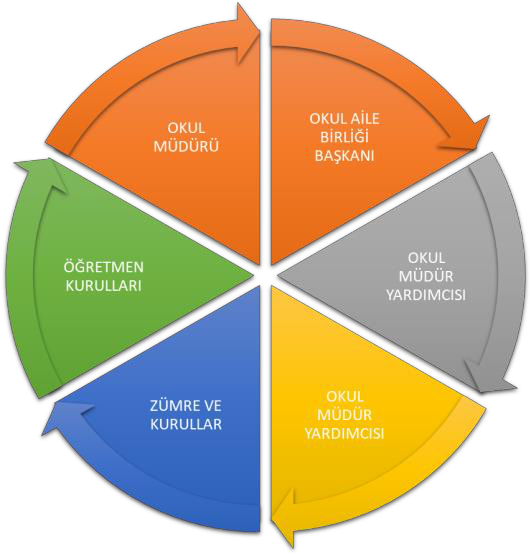 Paydaş anketlerine ilişkin ortaya çıkan temel sonuçlara altta yer verilmiştir: Öğrenci Anketi Sonuçları:Öğrencilere anket uygulanmış olup 176 öğrenci ankete katılmıştır. “Öğrenci Görüş Ve Değerlendirmeleri” anketi sonuçlarına göre; öğrencilerin yarısından fazlası, öğretmenlerle ve okul müdürü ile ihtiyaç duyduğunda rahatlıkla görüşebildiğini, rehberlik servisinden yararlanabildiğini, okulda güvende hissettiğini, öğretmenler yeniliğe açık olarak derslerin işlenişinde çeşitli yöntemler ve derslerde konuya göre uygun araç gereçler kullandığını, teneffüslerde ihtiyaçlarını giderebildiğini, okulun içi ve dışı temiz olduğunu, okulun binası ve diğer fiziki mekânlar yeterli olduğunu, okul kantininde satılan malzemeler sağlıklı ve güvenli olduğunu, okulumuzda yeterli miktarda sanatsal ve kültürel faaliyetler düzenlendiğini ifade etmişlerdir.Anket sonucuna göre öğrencilerin çok büyük ölçüde aidiyet duygusunun geliştiği, okulunu ve öğretmenlerini sevdiği söylenebilir.Öğretmen Anketi Sonuçları:Öğretmenlere internet üzerinden çevrimiçi anket uygulanmış olup 20 öğretmen ankete katılmıştır. “Öğretmen Görüş Ve Değerlendirmeleri” anketi sonuçlarına göre; öğretmenler çok büyük oranda; okulda alınan kararların, çalışanların katılımıyla alındığını, kurumdaki tüm duyurular çalışanlara zamanında iletildiğini, her türlü ödüllendirmede adil olma, tarafsızlık ve objektiflik esas olduğunu, kendimi, okulun değerli bir üyesi olarak gördüğünü, Çalıştığı okulun kendisine geliştirme imkânı tanıdığını, okul, teknik araç ve gereç yönünden yeterli donanıma sahip olduğunu, okulda çalışanlara yönelik sosyal ve kültürel faaliyetler düzenlendiğini, okulda öğretmenler arasında ayrım yapılmadığını, okulda yerelde ve toplum üzerinde olumlu etki bırakacak çalışmalar yapmakta olduğunu, yöneticilerin, yaratıcı ve yenilikçi düşüncelerin üretilmesini teşvik etmekte olduğunu, yöneticilerin, okulun vizyonunu, stratejilerini, iyileştirmeye açık alanlarını vs. çalışanlarla paylaştığını, alanlarına ilişkin yenilik ve gelişmeleri takip eder ve kendilerini güncellediklerini ifade etmişlerdir.Anket sonucuna göre öğretmenlerin çok büyük ölçüde aidiyet duygusunun geliştiği, işini ve okulunu sevdiği söylenebilir.Veli Anketi Sonuçları:Velilere anket uygulanmış olup 108 veli ankete katılmıştır. “Veli Görüş Ve Değerlendirmeleri” anketi sonuçlarına göre; veliler çok büyük oranda ihtiyaç duyduğumda okul çalışanlarıyla rahatlıkla görüşebildiğini, velileri ilgilendiren okul duyurularını zamanında öğrenebildiklerini, öğrencileriyle ilgili konularda okulda rehberlik hizmeti alabildiğini, okula ilettikleri istek ve Şikâyetlerin dikkate alındığını, öğretmenlerin yeniliğe açık olarak derslerin işlenişinde çeşitli yöntemler kullandığını, okulda yabancı kişilere karşı güvenlik önlemleri alındığını, Okulda veliyi ilgilendiren kararlarda görüşlerinin dikkate alındığını, E-Okul Veli Bilgilendirme Sistemi ile okulun internet sayfasını düzenli olarak takip ettiklerini, çocuğun okulunu sevdiğini ve öğretmenleriyle iyi anlaştığını düşündüklerini, okul, teknik araç ve gereç yönünden yeterli donanıma sahip olduğunu, okul her zaman temiz ve bakımlı olduğunu, okulun binası ve diğer fiziki mekânlar yeterli olduğunu, okulda yeterli miktarda sanatsal ve kültürel faaliyetler düzenlendiğini ifade etmişlerdir.Anket sonuçlarına göre velilerin okul ile ilgili düşüncelerinin olumlu olduğu söylenebilir.GZFT (Güçlü, Zayıf, Fırsat, Tehdit) AnaliziOkulumuzun temel istatistiklerinde verilen okul künyesi, çalışan bilgileri, bina bilgileri, teknolojik kaynak bilgileri ve gelir gider bilgileri ile paydaş anketleri sonucunda ortaya çıkan sorun ve gelişime açık alanlar iç ve dış faktör olarak değerlendirilerek GZFT tablosunda belirtilmiştir. Dolayısıyla olguyu belirten istatistikler ile algıyı ölçen anketlerden çıkan sonuçlar tek bir analizde birleştirilmiştir.Kurumun güçlü ve zayıf yönleri donanım, malzeme, çalışan, iş yapma becerisi, kurumsal iletişim gibi çok çeşitli alanlarda kendisinden kaynaklı olan güçlülükleri ve zayıflıkları ifade etmektedir ve ayrımda temel olarak okul müdürü/müdürlüğü kapsamından bakılarak iç faktör ve dış faktör ayrımı yapılmıştır.İçsel FaktörlerGüçlü YönlerZayıf YönlerDışsal FaktörlerFırsatlarTehditlerGelişim ve Sorun AlanlarıGelişim ve sorun alanları analizi ile GZFT analizi sonucunda ortaya çıkan sonuçların planın geleceğe yönelim bölümü ile ilişkilendirilmesi ve buradan hareketle hedef, gösterge ve eylemlerin belirlenmesi sağlanmaktadır.Gelişim ve sorun alanları ayrımında eğitim ve öğretim faaliyetlerine ilişkin üç temel tema olan Eğitime Erişim, Eğitimde Kalite ve kurumsal Kapasite kullanılmıştır. Eğitime erişim, öğrencinin eğitim faaliyetine erişmesi ve tamamlamasına ilişkin süreçleri; Eğitimde kalite, öğrencinin akademik başarısı, sosyal ve bilişsel gelişimi ve istihdamı da dâhil olmak üzere eğitim ve öğretim sürecinin hayata hazırlama evresini; Kurumsal kapasite ise kurumsal yapı, kurum kültürü, donanım, bina gibi eğitim ve öğretim sürecine destek mahiyetinde olan kapasiteyi belirtmektedir.Gelişim ve sorun alanlarına ilişkin GZFT analizinden yola çıkılarak saptamalar yapılırken yukarıdaki tabloda yer alan ayrımda belirtilen temel sorun alanlarına dikkat edilmesi gerekmektedir.Gelişim ve Sorun AlanlarımızBÖLÜM III: MİSYON, VİZYON VE TEMEL DEĞERLEROkul Müdürlüğümüzün Misyon, vizyon, temel ilke ve değerlerinin oluşturulması kapsamında öğretmenlerimiz, öğrencilerimiz, velilerimiz, çalışanlarımız ve diğer paydaşlarımızdan alınan görüşler, sonucunda stratejik plan hazırlama ekibi tarafından oluşturulan Misyon, Vizyon, Temel Değerler; Okulumuz üst kurulana sunulmuş ve üst kurul tarafından onaylanmıştır.MİSYONUMUZMilli Eğitim Temel Kanununun genel stratejik amaç ve ilkelerine uygun olarak Mesleki ve Teknik eğitimde Bilimsel-Teknolojik esaslara uygun; yenilikçi, programlı çalışan, disiplinli, sorgulayan, araştıran, yükseköğretimi kendisine hedef koyan, sürekli gelişen çağın gereklerine göre endüstri kuruluşlarının ihtiyacı olan vasıflı teknik elemanları yetiştiren, milli ve ahlaki değerleri özümsemiş, yeniliklere açık, idealist, özgüvene sahip, hayatı ve insanları seven, onurlu bireyler yetiştirmek.VİZYONUMUZMesleki eğitimde sınır tanımayan, çizgi üstü, model bir eğitim kurumu olmak.TEMEL DEĞERLERİMİZAnayasa ve Milli Eğitim Temel Kanunu'nda yer alan amaç ve ilkelere uygun eğitim öğretim veren bir okul.Yönetmeliğine uygun eğitim öğretim veren bir okul.Toplam Kalite Yönetimi felsefesini benimsemiş ve bu doğrultuda eğitim öğretim veren bir okul.Çoklu zekâ kuramını derslerde uygulayan bir okul.Eğitimini, öğretimini velisi ve çevresiyle paylaşan, öğrencisinin de velisinin de katkısını alan bir okul.Sağlıklı, temiz, hijyenik ve beslenme dostu bir okul.Eğitim ve öğretimin kalitesini arttırmak için hiçbir masraftan kaçınmayan, elindeki bütün imkânları bu amaçla kullanan bir okul.Öğrenciyi merkez alan bir okul.BÖLÜM IV: AMAÇ, HEDEF VE EYLEMLERTEMA I: EĞİTİM VE ÖĞRETİME ERİŞİMOkula Devam/ DevamsızlıkStratejik Amaç 1:	Devamsızlık oranları en az seviyeye indirilerek öğrenci başarısını en üst seviyeye çıkarmak.Stratejik Hedef 1.1: Öğrencilerin okul devamsızlık oranının her yıl düşürülmesiPerformans GöstergeleriEylemlerTEMA II: EĞİTİM VE ÖĞRETİMDE KALİTENİN ARTIRILMASIEğitim ve öğretimde kalitenin artırılması başlığı esas olarak eğitim ve öğretim faaliyetinin hayata hazırlama işlevinde yapılacak çalışmaları kapsamaktadır.Bu tema altında akademik başarı, sınav kaygıları, sınıfta kalma, ders başarıları ve kazanımları, disiplin sorunları, öğrencilerin bilimsel, sanatsal, kültürel ve sportif faaliyetleri ile istihdam ve meslek edindirmeye yönelik rehberlik ve diğer mesleki faaliyetler yer almaktadır.Stratejik Amaç 2:  Kitap okuma oranının arttırılarak başarı ve eğitim ve öğretimde kalite artırılacaktır.Stratejik Hedef 2.1: Öğrenci başına düşen aylık kitap okuma sayfasının 200’e çıkarılmasıPerformans GöstergeleriEylemlerStratejik Hedef 2.2: İşletmelerde beceri eğitimi daha düzenli işleyebilmesi adına kurum ya da kuruluşlarla protokol imzalanmasıPerformans GöstergeleriEylemlerTEMA III: KURUMSAL KAPASİTEStratejik Amaç 3:  Eğitim ve öğretim faaliyetlerinin daha nitelikli olarak verilebilmesi için okulumuzun Kurumsal İletişimi güçlendirilecektir.Stratejik Hedef 3.1: Eğitim ve öğretim faaliyetlerinin daha nitelikli olarak verilebilmesi için çalışanlar arası ve öğretmen öğrenci diyaloğun pekişmesi için okulumuzda kurumsal iletişimi güçlendirilecektir.Performans GöstergeleriEylemlerBÖLÜM:   MALİYETLENDİRME2019-2023 Stratejik Planı Faaliyet/Proje Maliyetlendirme TablosuHer temaya göre belirlenmiş amaçlar ve hedefler doğrultusunda yapılması planlanan eylemler için herhangi bir maliyet öngörülmemiştir. Yapılacak olan okul gezilerinde başarılı ve maddi durumu iyi olmayan öğrencilerin giderleri Okul Aile Birliği bütçesinden karşılanacaktır.. BÖLÜM: İZLEME VE DEĞERLENDİRMEOkulumuz Stratejik Planı izleme ve değerlendirme çalışmalarında 5 yıllık Stratejik Planın izlenmesi ve 1 yıllık gelişim planın izlenmesi olarak ikili bir ayrıma gidilecektir.Stratejik planın izlenmesinde 6 aylık dönemlerde izleme yapılacak denetim birimleri, il ve ilçe millî eğitim müdürlüğü ve Bakanlık denetim ve kontrollerine hazır halde tutulacaktır.Yıllık planın uygulanmasında yürütme ekipleri ve eylem sorumlularıyla aylık ilerleme toplantıları yapılacaktır. Toplantıda bir önceki ayda yapılanlar ve bir sonraki ayda yapılacaklar görüşülüp karara bağlanacaktır.EKLERÖğretmen, öğrenci ve veli anket örnekleri klasör ekinde olup okullarınızda uygulanarak sonuçlarından paydaş analizi bölümü ve sorun alanlarının belirlenmesinde yararlanabilirsiniz.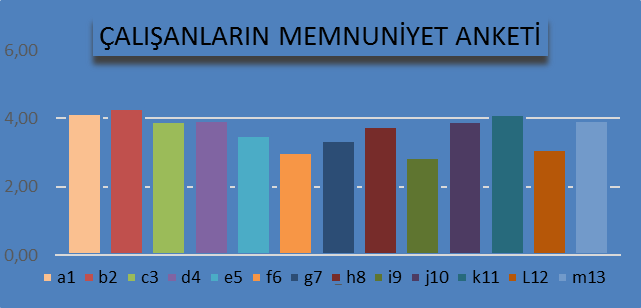 Üst Kurul BilgileriÜst Kurul BilgileriStratejik Plan EkibiStratejik Plan EkibiAdı SoyadıUnvanıAdı SoyadıUnvanıİsmail KAYAOkul MüdürüMusa AKSU	Müdür Yrd.Müdür Yrd.Seyat VURALMüdür Başyrd.Aydın YILMAZ	ÖğretmenÖğretmenDikmen ÖzmenÖğretmenDemet BOZKURT	ÖğretmenÖğretmenMuazzez ÖZBEYOkul A. Bir. Başk.Samet DEMİRCİ	ÖğretmenÖğretmenTaha KARAOkul A. Bir. Üy.Aykut DESTECİ	ÖğretmenÖğretmenS. Ersin ÇİFTÇİOĞLU	ÖğretmenÖğretmenMehmet MUĞLU	Gönüllü VeliVeliMahkum ALTIN	Gönüllü VeliVeliİli: AĞRIİli: AĞRIİli: AĞRIİli: AĞRIİlçesi:  MERKEZİlçesi:  MERKEZİlçesi:  MERKEZİlçesi:  MERKEZAdres:Mehmet Akif Ersoy Mah. 1675/9 Sok. No:6 Merkez/ AĞRIMehmet Akif Ersoy Mah. 1675/9 Sok. No:6 Merkez/ AĞRIMehmet Akif Ersoy Mah. 1675/9 Sok. No:6 Merkez/ AĞRICoğrafi Konum (link):Coğrafi Konum (link):https://goo.gl/maps/Z56TUsrgmh62https://goo.gl/maps/Z56TUsrgmh62Telefon Numarası:0 472 215 76 560 472 215 76 560 472 215 76 56Faks Numarası:Faks Numarası:0 472 215 76 700 472 215 76 70e- Posta Adresi:973534@meb.k12.tr973534@meb.k12.tr973534@meb.k12.trWeb sayfası adresi:Web sayfası adresi:http://serifebaciktml.meb.k12.trhttp://serifebaciktml.meb.k12.trKurum Kodu:797353479735347973534Öğretim Şekli:Öğretim Şekli:Tam GünTam GünOkulun Hizmete Giriş Tarihi:11.11.2010Okulun Hizmete Giriş Tarihi:11.11.2010Okulun Hizmete Giriş Tarihi:11.11.2010Okulun Hizmete Giriş Tarihi:11.11.2010Toplam Çalışan SayısıToplam Çalışan Sayısı5151Öğrenci Sayısı:Kız410410Öğretmen SayısıKadın1010Öğrenci Sayısı:Erkek00Öğretmen SayısıErkek1919Öğrenci Sayısı:Toplam410410Öğretmen SayısıToplam2929Derslik Başına Düşen Öğrenci SayısıDerslik Başına Düşen Öğrenci SayısıDerslik Başına Düşen Öğrenci Sayısı17Şube Başına Düşen Öğrenci SayısıŞube Başına Düşen Öğrenci SayısıŞube Başına Düşen Öğrenci Sayısı22Öğretmen Başına Düşen Öğrenci SayısıÖğretmen Başına Düşen Öğrenci SayısıÖğretmen Başına Düşen Öğrenci Sayısı14Şube Başına 30’dan Fazla Öğrencisi Olan Şube SayısıŞube Başına 30’dan Fazla Öğrencisi Olan Şube SayısıŞube Başına 30’dan Fazla Öğrencisi Olan Şube Sayısı2Öğrenci Başına Düşen Toplam Gider MiktarıÖğrenci Başına Düşen Toplam Gider MiktarıÖğrenci Başına Düşen Toplam Gider Miktarı150TLÖğretmenlerin Kurumdaki Ortalama Görev SüresiÖğretmenlerin Kurumdaki Ortalama Görev SüresiÖğretmenlerin Kurumdaki Ortalama Görev Süresi3Unvan*ErkekKadınToplamOkul Müdürü ve Müdür Yardımcısı426Sınıf Öğretmeni---Branş Öğretmeni102939Rehber Öğretmen-11İdari Personel1-1Yardımcı Personel729Güvenlik Personeli4-4Toplam ÇalıŞan Sayıları263470Okul BölümleriOkul Kat Sayısı44Çok Amaçlı SalonXDerslik Sayısı2424Çok Amaçlı SahaXDerslik Alanları (m2)54005400KütüphaneXKullanılan Derslik Sayısı1818Fen Lab.XŞube Sayısı1818Bilgisayar Lab.İdari Odaların Alanı (m2)2727İş AtölyesiXÖğretmenler Odası (m2)91	91	Beceri AtölyesiXOkul Oturum Alanı (m2)22002200PansiyonXOkul Bahçesi (Açık Alan)(m2) 7200 7200 7200Okul Kapalı Alan (m2)5400Sanatsal, bilimsel ve sportif amaçlı toplam alan (m2) 500Kantin (m2)81Tuvalet Sayısı10SINIFIKızErkekToplamSINIFIKızErkekToplam9/ A27-2711/A26-269/ B26-2611/B33-339/ C26-2611/C28-2810/A19-1911/D10-1010/B30-3012/A28-2810/C25-2512/B29-2910/D12-1212/C26-2610/E16-1612/D22-2210/F17-1712/E10-10Akıllı Tahta Sayısı33TV Sayısı2Masaüstü Bilgisayar Sayısı55Yazıcı Sayısı6Taşınabilir Bilgisayar Sayısı3Fotokopi Makinası Sayısı2Projeksiyon Sayısı6İnternet Bağlantı Hızı32 MBTÖğrencilerEğitim kadromuzun istekli ve değişime açık olmasıÇalışanlarOkulumuzdaki alanlar arası işbirliğinin iyi olması.VelilerTecrübeli bir eğitim kadrosuna sahip olmamız.Bina ve YerleşkeEğitim bölgesinde yeterli tanıtımımızın olması.DonanımÇok amaçlı salonumuzun olması.BütçeKamu ve özel sektör kuruluşlarıyla işbirliği içerisinde olması.Yönetim SüreçleriPiyasanın ihtiyacını karşılayacak Şekilde dört alanda eğitim verilmesi.İletişim SüreçleriVelilere yönelik cep mesaj sisteminin olması.vbOkulda görev yapan personelin kısa aralıklarla değişmemesi ve kalıcı olması.Deneyimli ve çalışkan idari kadronun bulunması.ÖğrencilerÖğrencilerin devamsızlık sorununun olması.ÇalışanlarTeknolojik bilişim araçlarının (bilgisayar, cep telefonu vs.) amacının dışında kullanımı ve bunun bağımlılık haline gelmesi.VelilerKitap okuma oranının azlığı.Bina ve YerleşkeÖğrencilerimizin akademik gelecek kaygılarının olmaması.DonanımÖğrencilerimizin büyük çoğunluğunun üst eğitim kurumlarında eğitim almayı düşünmemeleri.BütçeÖğrencilerin devamsızlık sorununun olması.Yönetim SüreçleriTeknolojik bilişim araçlarının (bilgisayar, cep telefonu vs.) amacının dışında kullanımı ve bunun bağımlılık haline gelmesi.İletişim SüreçleriKitap okuma oranının azlığı.vbPolitikÜniversite giriş sınavlarında meslek lisesi öğrencilerine ek puan verilmesiEkonomikİşletmelerde beceri eğitiminin geliştirilebilir olması.TeknolojikGelişen bilgi ve teknolojinin kullanılması.Mevzuat-YasalAB sürecinde atılan adımlar.EkolojikMezun olan öğrencilerimizin istihdam kolaylığı.PolitikVeli desteğinin güçlü olmamasıEkonomikÖğrencilerimizin ailelerinin ekonomik durumlarının zayıf olması ve okula karşı yeterli ilgi göstermemeleriSosyolojikVelilerimizin eğitim seviyelerinin düşük olmasıTeknolojikKültürel yozlaşmaMevzuat-YasalMedyanın eğitici görevini yerine getirmemesi.EkolojikOrtaokuldan not ortalaması düşük öğrencilerin okulumuzu tercih etmesi.Ödenek yetersizliği.Kapalı spor salonunun olmaması.Eğitime ErişimEğitimde KaliteKurumsal KapasiteOkullaşma OranıAkademik BaşarıKurumsal İletişimOkula Devam/ DevamsızlıkSosyal, Kültürel ve Fiziksel GelişimKurumsal YönetimOkula Uyum, OryantasyonSınıf TekrarıBina ve YerleşkeÖzel Eğitime İhtiyaç Duyan Bireylerİstihdam Edilebilirlik ve YönlendirmeDonanımYabancı ÖğrencilerÖğretim YöntemleriTemizlik, HijyenHayat Boyu ÖğrenmeDers araç gereçleriTaşıma ve servis1.TEMA: EĞİTİM VE ÖĞRETİME ERİİİM1.TEMA: EĞİTİM VE ÖĞRETİME ERİİİM1Okula Devam/ Devamsızlık2.TEMA: EĞİTİM VE ÖĞRETİMDE KALİTE2.TEMA: EĞİTİM VE ÖĞRETİMDE KALİTE1Akademik Başarı3.TEMA: KURUMSAL KAPASİTE3.TEMA: KURUMSAL KAPASİTE1Kurumsal İletişimNoPERFORMANS GÖSTERGESİMevcutHEDEFHEDEFHEDEFHEDEFHEDEFNoPERFORMANS GÖSTERGESİ201820192020202120222023PG.1.1.Okulumuz öğrencilerinin 5 gün ve fazla devamsızlık oranı (%)222018161410NoEylem İfadesiEylem SorumlusuEylem Tarihi1.1.1Devamsızlığı 10 günün üzerinde olan öğrencilerin veli ziyaretleri yapılacakSınıf Öğretmeni Okul İdaresiEğitim-öğretim yılı içinde1.1.2Devamsızlığı az olan öğrencilerin ödüllendirilecekOkul İdaresi1. ve 2 Dönem Sonu Karne Töreninde1.1.3Devamsızlık nedeni anketlerinin düzenlenecekRehberlik BirimiEğitim-öğretim yılı içinde1.1.4Devamsızlık yapan öğrenciler rehberlik servisine yönlendirilecekSınıf Öğretmeni Müdür Yrd.Eğitim-öğretim yılı içindeNoPERFORMANS GÖSTERGESİMevcutHEDEFHEDEFHEDEFHEDEFHEDEFNoPERFORMANS GÖSTERGESİ201820192020202120222023PG.1.1.aAylık öğrenci başına düşen sayfa sayısı74100120130150200NoEylem İfadesiEylem SorumlusuEylem Tarihi1.1.1Kütüphanedeki kitap sayısının artırılması ve eskiyen kitapların yenilenecekOkul – Aile Birliği,  Okul İdaresiEğitim-öğretim yılı içinde1.1.2Kitap okuma istatistikleri titizlikle tutulacakSınıf Rehber ÖğretmenleriEğitim-öğretim yılı içinde1.1.3En çok kitap okuyan öğrenciler karne törenlerinde ödüllendirilecekOkul – Aile Birliği, Okul İdaresi1. ve 2 Dönem Sonu Karne TörenindeNoPERFORMANS GÖSTERGESİMevcutHEDEFHEDEFHEDEFHEDEFHEDEFNoPERFORMANS GÖSTERGESİ201820192020202120222023PG.1.1.aKurumlarla yapılan protokollerin artırılması -12345NoEylem İfadesiEylem SorumlusuEylem Tarihi1.1.1Özellikle El Sanatları Teknolojisi ve Yiyecek İçecek alanlarında alan öğretmelerinin aktif olarak sürecin içinde yer almasını sağlamaOkul İdaresiEğitim-öğretim yılı içindeNoPERFORMANS GÖSTERGESİMevcutHEDEFHEDEFHEDEFHEDEFHEDEFNoPERFORMANS GÖSTERGESİ201820192020202120222023PG.3.1.aTüm çalışanların katılacağı toplu organizasyonlar(Yemek-gezi vb.) yapılacak133445PG.3.2.bÖğrenciler için sosyal faaliyetler düzenlenecek101515202025NoEylem İfadesiEylem SorumlusuEylem Tarihi1.1.1Öğretmenler için yemek ve gezi organizasyonu yapılmasıOkul İdaresiEğitim-öğretim yılı içinde1.1.2Öğretmenler için Şehir dışı gezisi düzenlenmesiBeden Eğitimi Öğretmenleri, Okul İdaresiEğitim-öğretim yılı içinde1.1.3Öğrenciler arasında spor müsabakalarının düzenlenmesiOkul İdaresiEğitim-öğretim yılı içinde1.1.4Öğrenciler için okul gezisi düzenlenmesiOkul İdaresiEğitim-öğretim yılı içindeOKUL ÇALIŞANLARI MEMNUNİYETİ ANKETİ    OKUL ÇALIŞANLARI MEMNUNİYETİ ANKETİ    OKUL ÇALIŞANLARI MEMNUNİYETİ ANKETİ    OKUL ÇALIŞANLARI MEMNUNİYETİ ANKETİ    OKUL ÇALIŞANLARI MEMNUNİYETİ ANKETİ    OKUL ÇALIŞANLARI MEMNUNİYETİ ANKETİ    OKUL ÇALIŞANLARI MEMNUNİYETİ ANKETİ    OKUL ÇALIŞANLARI MEMNUNİYETİ ANKETİ    OKUL ÇALIŞANLARI MEMNUNİYETİ ANKETİ    OKUL ÇALIŞANLARI MEMNUNİYETİ ANKETİ    OKUL ÇALIŞANLARI MEMNUNİYETİ ANKETİ    MaddelerMaddelerMaddelerMaddelerMaddelerMaddelerMaddelerMaddelerMaddelerMaddelerMaddelerSorularSorularSistem Dışı 0Hiç 1Az 2Orta 3Çok 4Tam 5Ankete Katılan Toplam PuanMemnuniyet Puanıaa1001014520834,15bb2001271020864,30cc311118820783,90dd411109820793,95ee500385420703,50ff600783220603,00gg701449220673,35hh8021112420753,75ii931266220572,85jj10003013420783,90kk11000116320824,10ll1203535420623,10mm1310129720793,95Genel Memnuniyet Ortalaması:  Genel Memnuniyet Ortalaması:  Genel Memnuniyet Ortalaması:  Genel Memnuniyet Ortalaması:  Genel Memnuniyet Ortalaması:  Genel Memnuniyet Ortalaması:  Genel Memnuniyet Ortalaması:  Genel Memnuniyet Ortalaması:  Genel Memnuniyet Ortalaması:  Genel Memnuniyet Ortalaması:  3,68OKUL ÇALIŞANLARI MEMNUNİYETİ ANKETİ  OKUL ÇALIŞANLARI MEMNUNİYETİ ANKETİ  PuanıMaddelerMaddelerPuanı1Okulumuzda alınan kararlar, çalışanların katılımıyla alınır.4,152Kurumdaki tüm duyurular çalışanlara zamanında iletilir.4,303Her türlü ödüllendirmede adil olma, tarafsızlık ve objektiflik esastır.3,904Kendimi okulun değerli bir üyesi olarak görüyorum.3,955Çalıştığım okul bana kendimi geliştirme imkanı tanımaktadır.3,506Okul, teknik araç ve gereç yönünden yeterli donanıma sahiptir.3,007Okul çalışanlarına yönelik sosyal ve kültürel faaliyetler düzenlenir.3,358Okulda öğretmenler arasında ayrım yapılmamaktadır.3,759Okulumuz yerelde ve toplum üzerinde olumlu etki bırakacak çalışmalar yapmaktadır.2,8510Yöneticilerimiz, yaratıcı ve yenilikçi düşüncelerin üretilmesini teşvik eder.3,9011Yöneticiler, okulun vizyonunu, stratejilerini, iyileştirmeye açık alanlarını vs. çalışanlarla paylaşır4,1012Okulumuzda sadece öğretmenlerin kullanımına tahsis edilmiş yerler yeterlidir.3,1013Alanıma ilişkin yenilik ve gelişmeleri takip eder ve kendimi güncellerim.3,95Genel Memnuniyet Ortalaması:Genel Memnuniyet Ortalaması:3,68KONUMUNUZKONUMUNUZKONUMUNUZSistem DışıSistem Dışı0EĞİTİM DURUMUNUZEĞİTİM DURUMUNUZEĞİTİM DURUMUNUZEĞİTİM DURUMUNUZYöneticiYönetici2Sistem DışıSistem DışıSistem Dışı0ÖğretmenÖğretmen17İlköğretimİlköğretimİlköğretim1DiğerDiğer1OrtaöğretimOrtaöğretimOrtaöğretim0TOPLAMTOPLAM20YüksekokulYüksekokulYüksekokul0Fakülte (Lisans)Fakülte (Lisans)Fakülte (Lisans)19CİNSİYETCİNSİYETCİNSİYETCİNSİYETYüksek LisansYüksek LisansYüksek Lisans0Sistem DışıSistem DışıSistem Dışı1TOPLAMTOPLAMTOPLAM20BayanBayanBayan11Erkek  Erkek  Erkek  8KAÇ YILDIR BU KURUMDASINIZKAÇ YILDIR BU KURUMDASINIZKAÇ YILDIR BU KURUMDASINIZKAÇ YILDIR BU KURUMDASINIZTOPLAMTOPLAMTOPLAM20Sistem DışıSistem DışıSistem Dışı00-5 Yıl0-5 Yıl0-5 Yıl14YAŞINIZYAŞINIZYAŞINIZYAŞINIZ6-10 yıl6-10 yıl6-10 yıl4Sistem DışıSistem DışıSistem Dışı011-15 yıl11-15 yıl11-15 yıl118-2518-2518-25816-ve +16-ve +16-ve +126-3326-3326-336TOPLAMTOPLAMTOPLAM2034-4134-4134-41442-4942-4942-49050 ve +50 ve +50 ve +2TOPLAMTOPLAMTOPLAM20ÖĞRENCİ MEMNUNİYETİ ANKETİÖĞRENCİ MEMNUNİYETİ ANKETİÖĞRENCİ MEMNUNİYETİ ANKETİÖĞRENCİ MEMNUNİYETİ ANKETİÖĞRENCİ MEMNUNİYETİ ANKETİÖĞRENCİ MEMNUNİYETİ ANKETİÖĞRENCİ MEMNUNİYETİ ANKETİÖĞRENCİ MEMNUNİYETİ ANKETİÖĞRENCİ MEMNUNİYETİ ANKETİÖĞRENCİ MEMNUNİYETİ ANKETİÖĞRENCİ MEMNUNİYETİ ANKETİAnket SorularıAnket SorularıAnket SorularıAnket SorularıAnket SorularıAnket SorularıAnket SorularıAnket SorularıAnket SorularıAnket SorularıAnket SorularıSorularSorularSistem Dışı 0Hiç 1Az 2Orta 3Çok 4Tam 5Ankete Katılan Toplam PuanMemnuniyet Puanıaa10394731819329110153,49bb2276435850622918462,91cc3262502769812919243,18dd4598345751462917712,65ee533530258211629110783,70ff66124493450282916642,28gg79343523919929110323,55hh8960393579692919043,11ii93132372347492917652,63jj10267544558652918672,98kk114103344252562917852,70ll128119303439612917422,55mm139139333338392916512,24Genel Memnuniyet Ortalaması:  Genel Memnuniyet Ortalaması:  Genel Memnuniyet Ortalaması:  Genel Memnuniyet Ortalaması:  Genel Memnuniyet Ortalaması:  Genel Memnuniyet Ortalaması:  Genel Memnuniyet Ortalaması:  Genel Memnuniyet Ortalaması:  Genel Memnuniyet Ortalaması:  Genel Memnuniyet Ortalaması:  2,92ÖĞRENCİ MEMNUNİYETİ ANKETİÖĞRENCİ MEMNUNİYETİ ANKETİPuanıAnket SorularıAnket SorularıPuanı1Öğretmenlerimle ihtiyaç duyduğumda rahatlıkla görüşebilirim  3,492Okul müdürü ile ihtiyaç duyduğumda rahatlıkla görüşebilirim.2,913Okul rehberlik servisinden yeterince yararlanabiliyorum.3,184Okula ilettiğimiz öneri ve isteklerimiz dikkate alınır.2,655Okulda kendimi güvende hissediyorum.3,706Okulda öğrencilerle ilgili alınan kararlarda bizlerin görüşleri alınır.2,287Öğretmenler yeniliğe açık olarak derslerin işlenişinde çeşitli yöntemler kullanmaktadır.3,558Derslerde konuya göre uygun araç gereçler kullanılır.3,119Teneffüslerde ihtiyaçlarımı giderebiliyorum.2,6310Okulun içi ve dışı temizdir.2,9811Okulun binası ve diğer fiziki mekanlar yeterlidir.2,7012Okul kantininde satılan malzemeler sağlıklı ve güvenilirdir.2,5513Okulumuzda yeterli miktarda sanatsal ve kültürel faaliyetler düzenlenmektedir.2,24Genel Memnuniyet Ortalaması:Genel Memnuniyet Ortalaması:2,92VELİ  MEMNUNİYETİ  ANKETİVELİ  MEMNUNİYETİ  ANKETİVELİ  MEMNUNİYETİ  ANKETİVELİ  MEMNUNİYETİ  ANKETİVELİ  MEMNUNİYETİ  ANKETİVELİ  MEMNUNİYETİ  ANKETİVELİ  MEMNUNİYETİ  ANKETİVELİ  MEMNUNİYETİ  ANKETİVELİ  MEMNUNİYETİ  ANKETİVELİ  MEMNUNİYETİ  ANKETİVELİ  MEMNUNİYETİ  ANKETİSorularSorularSistem Dışı 0Hiç 1Az 2Orta 3Çok 4Tam 5Ankete Katılan Toplam PuanMemnuniyet Puanıaa10100252283612918532,93bb2154402780892919803,37cc3088363775552918462,91dd43108353756522917732,66ee5242355276842919923,41ff634016336813129110983,77gg7459513772682919003,09hh84574315721002919763,35ii903735246113429110933,76jj1012128324138402916672,29kk111268523764582918292,85ll121499314160462917542,59mm1313139413228382916192,13Genel Memnuniyet Ortalaması:  Genel Memnuniyet Ortalaması:  Genel Memnuniyet Ortalaması:  Genel Memnuniyet Ortalaması:  Genel Memnuniyet Ortalaması:  Genel Memnuniyet Ortalaması:  Genel Memnuniyet Ortalaması:  Genel Memnuniyet Ortalaması:  Genel Memnuniyet Ortalaması:  Genel Memnuniyet Ortalaması:  3,01VELİ  MEMNUNİYETİ  ANKETİVELİ  MEMNUNİYETİ  ANKETİPuanıPuanı1İhtiyaç duyduğumda okul çalışanlarıyla rahatlıkla görüşebiliyorum2,932Bizi ilgilendiren okul duyurularını zamanında öğreniyorum3,373Öğrencimle ilgli konularda okulda rehberlik hizmeti alabiliyorum.2,914Okula ilettiğim istek ve şikayetlerim dikkate alınıyor.2,665Öğretmenler yeniliğe açık olarak derslerin işlenişinde çeşitli yöntemler kullanmaktadır.3,416Okulda yabancı kişilere karşı güvenlik önlemleri alınmaktadır.3,777Okulda bizleri ilgilendiren kararlarda görüşlerimiz dikkate alınır.3,098E-Okul Veli Bilgilendirme Sistemi ile okulun internet sayfasını düzenli olarak takip ediyorum.3,359Çocuğumun okulunu sevdiğini ve öğretmenleriyle iyi anlaştığını düşünüyorum.3,7610Okul teknik araç gereç yönünden yeterli donanıma sahiptir.2,2911Okul herzaman temiz ve bakımlıdır.2,8512Okulun binası ve diğer fiziki mekanlar yeterlidir.2,5913Okulumuzda yeterli miktarda sanatsal ve kültürel faaliyetler düzenlenmektedir.2,13Genel Memnuniyet Ortalaması:Genel Memnuniyet Ortalaması:3,01